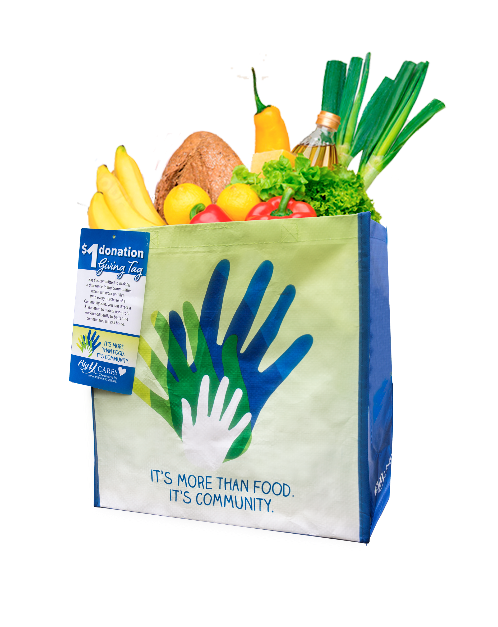 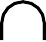 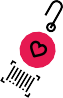 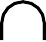 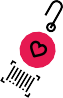 GIVING TAG PROGRAM Thank Your Supporters Email & Social Post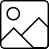 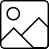 SUBJECT: Thank you for your support!Hello,Thank you for purchasing a Community Bag from Big Y and using its attached Giving Tag to direct the $1 donation to [name of your organization]. We’ve raised a total of $[donation amount] so far!Whether you’ve bought a bag or helped spread the word, we couldn’t have done this without you. The      money generated through this program will help us to [share what you will do with the funds raised].If you haven’t had a chance to pick up a bag yet, don’t worry! The Big Y Giving Tag Program runs all year long.          All you have to do is purchase the Community Bag at any Big Y and follow the instructions on the attached Giving Tag to direct the $1 donation to our organization.To learn more about this program, please visit bigy.2givelocal.com. Thank you for your continued support!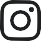 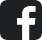 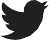 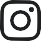 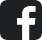 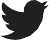 Share With Your FollowersThank you! We raised $[donation amount] through the Big Y Giving Tag Program! Guess what? You can continue to support us by visiting any Big Y, purchasing the Community Bag and using the attached Giving Tag to send a $1 donation  to us any time throughout the year.bigy.2givelocal.com